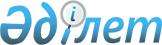 2013-2015 жылдарға арналған қалалық бюджет туралы
					
			Мерзімі біткен
			
			
		
					Қарағанды облысы Теміртау қалалық мәслихатының 2012 жылғы 14 желтоқсандағы N 11/4 шешімі. Қарағанды облысының Әділет департаментінде 2012 жылғы 29 желтоқсанда N 2082 тіркелді. Мерзімі өткендіктен қолданыс тоқтатылды
      РҚАО ескертпесі.
      Мәтінде авторлық орфография және пунктуация сақталған.
      Қазақстан Республикасының 2008 жылғы 4 желтоқсандағы Бюджет кодексіне, Қазақстан Республикасының 2001 жылғы 23 қаңтардағы "Қазақстан Республикасындағы жергілікті мемлекеттік басқару және өзін-өзі басқару туралы" Заңына, Қарағанды облыстық мәслихатының 2012 жылғы 5 желтоқсандағы 10 сессиясының "2013-2015 жылдарға арналған облыстық бюджет туралы" N 107 шешіміне сәйкес, қалалық мәслихат ШЕШІМ ЕТТІ:
      1. 2013-2015 жылдарға арналған қалалық бюджет 1, 2 және 3-қосымшаларға сәйкес, оның ішінде 2013 жылға келесі көлемдерде бекітілсін:
      1) кірістер – 10 334 491 мың теңге, оның ішінде:
      салықтық түсімдер бойынша – 9 116 506 мың теңге;
      салықтық емес түсімдер бойынша – 33 296 мың теңге;
      негізгі капиталды сатудан түсетін түсімдер бойынша – 89 312 мың теңге;
      трансферттердің түсімдері бойынша – 1 095 377 мың теңге;
      2) шығындар – 10 665 968 мың теңге;
      3) таза бюджеттік кредиттеу – 0 мың теңге, оның ішінде:
      бюджеттік кредиттер - 0 мың теңге;
      бюджеттік кредиттерді өтеу - 0 мың теңге;
      4) қаржы активтерімен операциялар бойынша сальдо – 13 000 мың теңге, оның ішінде:
      қаржы активтерін сатып алу - 25 000 мың теңге;
      мемлекеттің қаржы активтерін сатудан түсетін түсімдер – 12 000 мың теңге;
      5) бюджет тапшылығы (профициті) – алу 344 477 мың теңге;
      6) бюджет тапшылығын (профицитті пайдалану) қаржыландыру – 344 477 мың теңге, оның ішінде:
      қарыздар түсімі – 0 мың теңге;
      қарыздарды өтеу - 0 мың теңге;
      бюджет қаражатының пайдаланылатын қалдықтары – 344 477 мың теңге.
      Ескерту. 1-тармаққа өзгерістер енгізілді - Қарағанды облысы Теміртау қалалық мәслихатының 30.01.2013 N 12/4 (01.01.2013 бастап қолданысқа енеді); 01.04.2013 N 14/4 (01.01.2013 бастап қолданысқа енеді); 11.07.2013 N 18/4 (01.01.2013 бастап қолданысқа енеді); 03.10.2013 N 20/4 (01.01.2013 бастап қолданысқа енеді); 18.11.2013 N 21/4 (01.01.2013 бастап қолданысқа енеді); 03.12.2013 N 22/4 (01.01.2013 бастап қолданысқа енеді); 13.12.2013 N 23/4 (01.01.2013 бастап қолданысқа енеді) шешімдерімен.


      2. 2013 жылға республикалық және облыстық бюджеттерден алынған 1 095 377 мың теңге сомасындағы нысаналы ағымдағы трансферттердің келесілерге көзделгені ескерілсін:
      арнаулы әлеуметтік қызметтер стандарттарын енгізуге 838 мың теңге сомасында;
      эпизоотияға қарсы іс-шаралар жүргізуге 3 011 мың теңге сомасында;
      мектепке дейінгі білім беру ұйымдарында мемлекеттік білім беру тапсырыстарын іске асыруға 187 483 мың теңге сомасында;
      мектеп мұғалімдеріне және мектепке дейінгі білім беру ұйымдарының тәрбиешілеріне біліктілік санаты үшін қосымша ақының көлемін ұлғайтуға 78 408 мың теңге сомасында;
      негізгі орта және жалпы орта білім беретін мемлекеттік мекемелердегі физика, химия, биология кабинеттерін оқу жабдығымен жарақтандыруға 4 097 мың теңге сомасында;
      үш деңгейлі жүйе бойынша біліктілігін арттырудан өткен мұғалімдерге еңбекақыны көтеруге 8 314 мың теңге сомасында;
      жетім баланы (жетім балаларды) және ата-аналарының қамқорынсыз қалған баланы (балаларды) күтіп-ұстауға асыраушыларына ай сайынғы ақшалай қаражат төлемдеріне 52 920 мың теңге сомасында;
      әлеуметтік маңызы бар қалалық (ауылдық), қала маңындағы және ауданішілік қатынастар бойынша жолаушылар тасымалдарын субсидиялауға 530 мың теңге сомасында;
      Моноқалаларды дамытудың 2012-2020 жылдарға арналған бағдарламасы шеңберінде бюджеттік инвестициялық жобаларды іске асыруға – 757 407 мың теңге, оның ішінде:
      инженерлік инфрақұрылымды дамытуға – 70 539 мың теңге;
      көлік инфрақұрылымын дамытуға – 686 488 мың теңге;
      жергілікті атқарушы органдардың штат санын ұлғайтуға – 2 679 мың теңге;
      жануарлардың энзоотиялық аурулары бойынша ветеринариялық іс-шараларды жүргізуге – 70 мың теңге.
      Ескерту. 2-тармаққа өзгерістер енгізілді - Қарағанды облысы Теміртау қалалық мәслихатының 01.04.2013 N 14/4 (01.01.2013 бастап қолданысқа енеді); 11.07.2013 N 18/4 (01.01.2013 бастап қолданысқа енеді); 03.10.2013 N 20/4 (01.01.2013 бастап қолданысқа енеді); 18.11.2013 N 21/4 (01.01.2013 бастап қолданысқа енеді); 03.12.2013 N 22/4 (01.01.2013 бастап қолданысқа енеді); 13.12.2013 N 23/4 (01.01.2013 бастап қолданысқа енеді) шешімдерімен.


      2-1. 2013 жылға арналған қалалық бюджетте 260 мың теңге сомасындағы пайдаланылмаған (толық пайдаланылмаған) нысаналы трансферттерді қайтару көзделсін.
      Ескерту. Шешім 2-1-тармақпен толықтырылды - Қарағанды облысы Теміртау қалалық мәслихатының 30.01.2013 N 12/4 (01.01.2013 бастап қолданысқа енеді) шешімімен.


      3. 2013 жылға облыстық бюджетке бюджеттік алып қоюлар көлемі 2 561 770 мың теңге сомасында белгіленгені ескерілсін.
      4. 2013 жылға арналған қалалық бюджеттің шығыстар құрамында халыққа тұрғын үй көмегін көрсетуге – 2 874 мың теңге сомасында қаражат көзделгені ескерілсін.
      Ескерту. 4-тармаққа өзгерістер енгізілді - Қарағанды облысы Теміртау қалалық мәслихатының 03.12.2013 N 22/4 (01.01.2013 бастап қолданысқа енеді) шешімімен.


      5. 2013 жылға арналған қалалық бюджеттің шығыстар құрамында "Жергілікті өкілді органдардың шешімі бойынша азаматтардың жекелеген санаттарына әлеуметтік көмек" бағдарламасы бойынша – 236 599 мың теңге көзделсін, оның ішінде:
      1) Ұлы Отан соғысының қатысушылары мен мүгедектеріне газбен қамтамасыз ету және тұтыну қызметтеріне ақы төлеу үшін материалдық көмек көрсетуге – 1 186 мың теңге;
      2) азаматтардың жекелеген топтарына қалалық қоғамдық көліктерде жүруге (таксиден басқа) ай сайынғы ақшалай өтемақы түрінде әлеуметтік көмек көрсетуге – 169 913 мың теңге, оның ішінде:
      1, 2, 3 топтағы мүгедектерге;
      "Теміртау қаласының туберкулезге қарсы диспансері" мемлекеттік мекемесінің анықтамасы бойынша амбулаториялық емделу кезеңіне туберкулезбен ауыратын адамдарға;
      жалпы білім беретін мекемелерде оқымайтын 16 жасқа дейінгі мүгедек балаларға;
      екінші дүниежүзілік соғыс кезінде фашистер және олардың одақтастары құрған концлагерь, гетто және басқа да еріксіз ұстау орындарының кәмелеттік жасқа толмаған бұрынғы тұтқындарына;
      Ленинград қаласында қоршау кезінде, қаланың кәсіпорындарында, мекемелерінде және ұйымдарында жұмыс істеген азаматтарға және "Ленинградты қорғағаны үшін" медалімен және "Қоршаудағы Ленинград тұрғыны" белгісімен марапатталғандарға;
      басқа мемлекеттердің аумағында ұрыс қимылдарына қатысушыларға;
      Ұлы Отан соғысында қаза тапқан (қайтыс болған), хабар-ошарсыз жоғалған жауынгерлердің қайта некеге тұрмаған жесірлеріне;
      1986-1989 жылдары Чернобыль атом электр стансысындағы апаттың зардаптарын жоюға қатысқан адамдарға;
      Ауғанстандағы немесе ұрыс қимылдары жүргiзiлген басқа мемлекеттердегi ұрыс қимылдары кезеңiнде жараланудың, контузия алудың, зақымданудың немесе ауруға шалдығудың салдарынан қаза тапқан (хабар-ошарсыз кеткен) немесе қайтыс болған әскери қызметшiлердiң отбасыларына;
      бейбiт уақытта әскери қызметiн өткеру кезiнде қаза тапқан (қайтыс болған) әскери қызметшiлердiң отбасыларына;
      Чернобыль атом электр стансысындағы апаттың, азаматтық немесе әскери мақсаттағы объектiлердегi басқа да радиациялық апаттар мен авариялардың зардаптарын жою кезiнде қаза тапқан адамдардың отбасыларына;
      төрт немесе одан да көп бірге тұратын кәмелетке толмаған балалары бар көп балалы аналарға (оның ішінде оқу орнын бітіргенге дейін кәмелеттік жасқа толған жоғарғы және орта оқу орындарында оқитын балалары бар);
      барлық білім беру ұйымдарының күндізгі оқу нысанында білім алушылар мен тәрбиенушілерге, атап айтқанда:
      жетім балаларға;
      ата-анасының қамқорлығынсыз қалған балаларға;
      бірге тұратын төрт және одан да көп кәмелетке толмаған балалары бар (оның ішінде, кәмелеттік жасқа толғаннан кейін жоғары және арнаулы орта оқу орындарында оқып жүрген балалар - олар оқу орындарын бітірген уақытқа дейін) көп балалы аналардың балаларына;
      жетім балаларға;
      асыраушысынан айырылуына байланысты жәрдемақы алатын балаларға;
      "Теміртау қаласының жұмыспен қамту және әлеуметтік бағдарламалар бөлімі" мемлекеттік мекемесіне жәрдемақы тағайындау жөнінде өтініш жасаған мемлекеттік атаулы әлеуметтік көмек алушылардың балаларына";
      мүгедек балаларға;
      даму мүмкіндіктері шектеулі балаларға;
      3) Жеңіс күні қарсаңында материалдық көмек көрсетуге – 15 052 мың теңге келесі топтағы азаматтарға:
      Ұлы Отан соғысының қатысушылары мен мүгедектеріне;
      Ұлы Отан соғысы кезiнде майдандағы армия құрамына кiрген әскери бөлiмдерде, штабтарда, мекемелерде штаттық қызмет атқарған Совет Армиясының, Әскери-Теңiз Флотының, бұрынғы Кеңестік Социалистік Республикалар Одағының iшкi iстер және мемлекеттiк қауiпсiздiк әскерлерi мен органдарының ерiктi жалдама құрамаларының адамдары, яки сол кездерде қорғанысына қатысу майдандағы армия бөлiмдерiнiң әскери қызметшiлерi үшiн белгiленген жеңiлдiк шарттарымен зейнетақы тағайындау үшiн еңбек өткерген жылдарына 1998 жылғы 1 қаңтарға дейiн есептелген қалаларда болған адамдарға;
      қоршаудағы кезеңiнде Ленинград қаласының кәсiпорындарында, мекемелерi мен ұйымдарында жұмыс iстеген және "Ленинградты қорғағаны үшiн" медалiмен әрi "Қоршаудағы Ленинград тұрғыны" белгiсiмен наградталған азаматтарға;
      екiншi дүниежүзiлiк соғыс кезiнде фашистер мен олардың одақтастары құрған концлагерлердiң, геттолардың және басқа да ерiксiз ұстау орындарының жасы кәмелетке толмаған бұрынғы тұтқындарына;
      басқа мемлекеттердiң аумақтарындағы ұрыс қимылдарына қатысушыларға;
      1986-1989 жылдары Чернобыль атом электр стансысындағы апаттың зардаптарын жоюға қатысқан адамдарға;
      Чернобыль атом электр стансысындағы апаттың, азаматтық немесе әскери мақсаттағы объектiлердегi басқа да радиациялық апаттар мен авариялардың зардаптарын жою кезiнде қаза тапқан адамдардың отбасыларына;
      Ауғанстандағы немесе ұрыс қимылдары жүргізілген басқа мемлекеттердегі ұрыс қимылдары кезінде алынған жарақат, контузия, мертігу, ауруға шалдығу әсерінен қаза тапқан (хабар-ошарсыз кеткен) немесе қайтыс болған әскери қызметшілердің отбасыларына;
      қайтыс болған соғыс мүгедектерінің және оларға теңестірілген мүгедектердің әйелдеріне (күйеулеріне), сондай-ақ қайтыс болған соғысқа қатысушылардың, партизандардың, астыртын күрес жүргізген адамдардың, "Ленинградты қорғағаны үшін" медалімен және "Қоршаудағы Ленинград тұрғыны" белгісімен наградталған, жалпы ауруға шалдығудың, еңбек ету кезінде мертігу және басқа себептер (құқыққа қайшы келетіндерінен басқа) нәтижесінде мүгедек деп танылған азаматтардың екінші некеге тұрмаған әйелдеріне (күйеулеріне);
      Ұлы Отан соғысында қаза тапқан (қайтыс болған, хабар-ошарсыз кеткен) жауынгерлердiң ата-аналары және екiншi рет некеге тұрмаған жесiрлерiне;
      Ұлы Отан соғысы жылдарында тылда қажырлы еңбек еткені үшін және мінсіз әскери қызметі үшін бұрынғы Кеңестік Социалистік Республикалар Одағының медальдарымен және ордендерімен наградталған адамдарға;
      1941 жылғы 22 маусым мен 1945 жылғы 9 мамыр аралығында алты айдан кем емес жұмыс істеген (әскери қызмет өткерген) және Ұлы Отан соғысы жылдарында тылда аянбай еңбек еткені үшін және мінсіз әскери қызметі үшін бұрынғы Кеңестік Социалистік Республикалар Одағының медальдарымен және ордендерімен наградталмаған адамдарға;
      4) негізгі азық-түлік өнімдері бағасының өсуіне байланысты 2013 жыл ішінде жәрдемақының тағайындалуына өтініш білдірген мемлекеттік атаулы әлеуметтік көмек алушыларға материалдық көмек көрсетуге – 2 812 мың теңге сомасында;
      5) Қарттар күні қарсаңында материалдық көмек көрсетуге – 13 960 мың теңге 2013 жылы 75 жасқа және одан үлкен жасқа толатын азаматтардың келесі топтарына:
      зейнетақы төлемдерін алушыларға;
      барлық түрдегі мемлекеттік әлеуметтік жәрдемақыларды алушыларға;
      6) Мүгедектер күні қарсаңында материалдық көмек көрсетуге азаматтардың келесі топтарына – 17 436 мың теңге:
      мемлекеттік әлеуметтік жәрдемақы және арнаулы мемлекеттік жәрдемақы алатын барлық топтағы мүгедектерге;
      мүгедек-балаларға;
      7) қозғалыста қиындық көретін мүгедектерді көлікпен тасымалдау бойынша мемлекеттік әлеуметтік тапсырысты көрсетуге – 11 164 мың теңге, оның ішінде:
      мүгедектер арбасының көмегімен қозғалатын 1, 2-топ мүгедектері;
      тірек-қозғағыш аппараты бұзылған 1, 2-топ мүгедектері;
      зағип 1-топ мүгедектері;
      Қарағанды қаласы мен Теміртау қаласындағы гемодиализ бөліміне барып жүрген 1-топ мүгедектері;
      8) халықтың әлеуметтік әлсіз топтарына құқықтық көмек көрсету бойынша мемлекеттік әлеуметтік тапсырысты көрсетуге – 1 308 мың теңге;
      9) мүгедек балаларды оңалту бойынша мемлекеттік әлеуметтік тапсырысты көрсетуге – 1 639 мың теңге;
      10) АИТВ инфекциясын жұқтырудың жоғары қауіпті топ өкілдеріне жұмыспен қамтылуға және әлеуметтік бейімделуге көмек көрсету бойынша мемлекеттік әлеуметтік тапсырысты көрсетуге – 2 129 мың теңге.
      Ескерту. 5-тармаққа өзгерістер енгізілді - Қарағанды облысы Теміртау қалалық мәслихатының 30.01.2013 N 12/4 (01.01.2013 бастап қолданысқа енеді); 11.07.2013 N 18/4 (01.01.2013 бастап қолданысқа енеді); 03.12.2013 N 22/4 (01.01.2013 бастап қолданысқа енеді) шешімдерімен.


      6. Теміртау қаласының жергілікті атқарушы органының 2013 жылға арналған резерві 492 мың теңге сомасында бекітілсін.
      Ескерту. 6-тармаққа өзгерістер енгізілді - Қарағанды облысы Теміртау қалалық мәслихатының 30.01.2013 N 12/4 (01.01.2013 бастап қолданысқа енеді); 11.07.2013 N 18/4 (01.01.2013 бастап қолданысқа енеді); 03.12.2013 N 22/4 (01.01.2013 бастап қолданысқа енеді) шешімдерімен.

      7. алып тасталды - Қарағанды облысы Теміртау қалалық мәслихатының 03.12.2013 N 22/4 (01.01.2013 бастап қолданысқа енеді) шешімімен.


      8. Ақтау кентінің Ақтау кенті әкімінің аппараты және қалалық бюджеттік бағдарламалардың басқа әкімшілері арқылы қаржыландырылатын бюджеттік бағдарламаларының тізбесі 5-қосымшаға сәйкес бекітілсін.
      9. Осы шешім 2013 жылғы 1 қаңтардан бастап қолданысқа енеді.
      2012 жылғы 14 желтоқсан 2013 жылға арналған қалалық бюджет
      Ескерту. 1-қосымша жаңа редакцияда - Қарағанды облысы Теміртау қалалық мәслихатының 13.12.2013 N 23/4 (01.01.2013 бастап қолданысқа енеді) шешімімен. 2014 жылға арналған қалалық бюджет 2015 жылға арналған қалалық бюджет 2013 жылға арналған қалалық бюджетті атқару процесінде секвестрлеуге жатпайтын бюджеттік бағдарламалар тізбесі Ақтау кентінің 2013 жылы Ақтау кенті әкімінің аппараты және
қалалық бюджеттік бағдарламалардың басқа әкімшілері арқылы
қаржыландырылатын бюджеттік бағдарламаларының тізбесі
      Ескерту. 5-қосымша жаңа редакцияда - Қарағанды облысы Теміртау қалалық мәслихатының 03.12.2013 N 22/4 (01.01.2013 бастап қолданысқа енеді) шешімімен.
					© 2012. Қазақстан Республикасы Әділет министрлігінің «Қазақстан Республикасының Заңнама және құқықтық ақпарат институты» ШЖҚ РМК
				
Сессия төрағасы
Е. Серіков
Мәслихат хатшысы
В. Свиридов
КЕЛІСІЛДІ
"Теміртау қаласының экономика
және бюджеттік жоспарлау бөлімі"
мемлекеттік мекемесінің бастығы
Б. ҚонақаеваТеміртау қалалық мәслихатының
2012 жылғы 14 желтоқсандағы
11 сессиясының N 11/4 шешіміне
1-қосымша
Санаты
Санаты
Санаты
Санаты
Сомасы (мың теңге)
Сыныбы
Сыныбы
Сыныбы
Сомасы (мың теңге)
Ішкі сыныбы
Ішкі сыныбы
Сомасы (мың теңге)
Атауы
Сомасы (мың теңге)
1
2
3
4
5
І. Кірістер
10334491
1
Салықтық түсімдер
9116506
01
Табыс салығы
4187101
2
Жеке табыс салығы
4187101
03
Әлеуметтік салық
2907980
1
Әлеуметтік салық
2907980
04
Меншікке салынатын салықтар
1760183
1
Мүлікке салынатын салықтар
834290
3
Жер салығы
603796
4
Көлік құралдарына салынатын салық
322097
05
Тауарларға, жұмыстарға және қызметтерге салынатын iшкi салықтар
214068
2
Акциздер
13707
3
Табиғи және басқа да ресурстарды пайдаланғаны үшiн түсетiн түсiмдер
118372
4
Кәсiпкерлiк және кәсiби қызметтi жүргiзгенi үшiн алынатын алымдар
73000
5
Ойын бизнесіне салық
8989
08
Заңдық мәнді іс-әрекеттерді жасағаны және (немесе) оған уәкілеттігі бар мемлекеттік органдар немесе лауазымды адамдар құжаттар бергені үшін алынатын міндетті төлемдер
47174
1
Мемлекеттік баж
47174
2
Салықтық емес түсімдер
33296
01
Мемлекеттік меншіктен түсетін кірістер
17091
1
Мемлекеттік кәсіпорындардың таза кірісі бөлігінің түсімдері
312
5
Мемлекет меншігіндегі мүлікті жалға беруден түсетін кірістер
16779
04
Мемлекеттік бюджеттен қаржыландырылатын, сондай-ақ Қазақстан Республикасы Ұлттық Банкінің бюджетінен (шығыстар сметасынан) ұсталатын және қаржыландырылатын мемлекеттік мекемелер салатын айыппұлдар, өсімпұлдар, санкциялар, өндіріп алулар
85
1
Мұнай секторы ұйымдарынан түсетін түсімдерді қоспағанда, мемлекеттік бюджеттен қаржыландырылатын, сондай-ақ Қазақстан Республикасы Ұлттық Банкінің бюджетінен (шығыстар сметасынан) ұсталатын және қаржыландырылатын мемлекеттік мекемелер салатын айыппұлдар, өсімпұлдар, санкциялар, өндіріп алулар
85
06
Басқа да салықтық емес түсiмдер
16120
1
Басқа да салықтық емес түсiмдер
16120
3
Негізгі капиталды сатудан түсетін түсімдер
89312
01
Мемлекеттік мекемелерге бекітілген мемлекеттік мүлікті сату
6242
1
Мемлекеттік мекемелерге бекітілген мемлекеттік мүлікті сату
6242
03
Жердi және материалдық емес активтердi сату
83070
1
Жерді сату
70332
2
Материалдық емес активтерді сату
12738
4
Трансферттердің түсімдері
1095377
02
Мемлекеттiк басқарудың жоғары тұрған органдарынан түсетiн трансферттер
1095377
2
Облыстық бюджеттен түсетiн трансферттер
1095377
Функционалдық топ
Функционалдық топ
Функционалдық топ
Функционалдық топ
Функционалдық топ
Сомасы (мың теңге)
Кіші функция
Кіші функция
Кіші функция
Кіші функция
Сомасы (мың теңге)
Бюджеттік бағдарламалардың әкімшісі
Бюджеттік бағдарламалардың әкімшісі
Бюджеттік бағдарламалардың әкімшісі
Сомасы (мың теңге)
Бағдарлама
Бағдарлама
Сомасы (мың теңге)
1
2
3
4
5
6
II. Шығындар
10665968
01
Жалпы сипаттағы мемлекеттiк қызметтер
305559
1
Мемлекеттiк басқарудың жалпы функцияларын орындайтын өкiлдi, атқарушы және басқа органдар
241815
112
Аудан (облыстық маңызы бар қала) мәслихатының аппараты
15789
001
Аудан (облыстық маңызы бар қала) мәслихатының қызметін қамтамасыз ету жөніндегі қызметтер
15789
122
Аудан (облыстық маңызы бар қала) әкімінің аппараты
201919
001
Аудан (облыстық маңызы бар қала) әкімінің қызметін қамтамасыз ету жөніндегі қызметтер
186424
003
Мемлекеттік органның күрделі шығыстары
15495
123
Қаладағы аудан, аудандық маңызы бар қала, кент, ауыл, ауылдық округ әкімінің аппараты
24107
001
Қаладағы аудан, аудандық маңызы бар қала, кент, ауыл, ауылдық округ әкімінің қызметін қамтамасыз ету жөніндегі қызметтер
20913
022
Мемлекеттік органның күрделі шығыстары
807
032
Ведомстволық бағыныстағы мемлекеттік мекемелерінің және ұйымдарының күрделі шығыстары
2387
2
Қаржылық қызмет
4752
459
Ауданның (облыстық маңызы бар қаланың) экономика және қаржы бөлімі
4752
003
Салық салу мақсатында мүлікті бағалауды жүргізу
3882
010
Жекешелендіру, коммуналдық меншікті басқару, жекешелендіруден кейінгі қызмет және осыған байланысты дауларды реттеу
64
011
Коммуналдық меншікке түскен мүлікті есепке алу, сақтау, бағалау және сату
806
5
Жоспарлау және статистикалық қызмет
368
459
Ауданның (облыстық маңызы бар қаланың) экономика және қаржы бөлімі
368
061
Заңды тұлғалардың жарғылық капиталына мемлекеттiң қатысуы арқылы iске асырылуы жоспарланатын бюджеттiк инвестициялардың, бюджеттiк инвестициялық жобаның техникалық-экономикалық негiздемесiне экономикалық сараптамасы
368
9
Жалпы сипаттағы өзге де мемлекеттiк қызметтер
58624
459
Ауданның (облыстық маңызы бар қаланың) экономика және қаржы бөлімі
58624
001
Ауданның (облыстық маңызы бар қаланың) экономикалық саясаттың қалыптастыру мен дамыту, мемлекеттік жоспарлау, бюджеттік атқару және коммуналдық меншігін басқару саласындағы мемлекеттік саясатты іске асыру жөніндегі қызметтер
56617
015
Мемлекеттік органның күрделі шығыстары
2007
02
Қорғаныс
5455
1
Әскери мұқтаждар
2909
122
Аудан (облыстық маңызы бар қала) әкімінің аппараты
2909
005
Жалпыға бірдей әскери міндетті атқару шеңберіндегі іс-шаралар
2909
2
Төтенше жағдайлар жөнiндегi жұмыстарды ұйымдастыру
2546
122
Аудан (облыстық маңызы бар қала) әкімінің аппараты
2546
006
Аудан (облыстық маңызы бар қала) ауқымындағы төтенше жағдайлардың алдын алу және оларды жою
2378
007
Аудандық (қалалық) ауқымдағы дала өрттерінің, сондай-ақ мемлекеттік өртке қарсы қызмет органдары құрылмаған елдi мекендерде өрттердің алдын алу және оларды сөндіру жөніндегі іс-шаралар
168
03
Қоғамдық тәртіп, қауіпсіздік, құқықтық, сот, қылмыстық-атқару қызметі
51391
9
Қоғамдық тәртіп және қауіпсіздік саласындағы басқа да қызметтер
51391
458
Ауданның (облыстық маңызы бар қаланың) тұрғын үй-коммуналдық шаруашылығы, жолаушылар көлігі және автомобиль жолдары бөлімі
51391
021
Елдi мекендерде жол жүрісі қауiпсiздiгін қамтамасыз ету
51391
04
Бiлiм беру
4267208
1
Мектепке дейiнгi тәрбие және оқыту
1002646
471
Ауданның (облыстық маңызы бар қаланың) білім, дене шынықтыру және спорт бөлімі
1002646
003
Мектепке дейінгі тәрбие ұйымдарының қызметін қамтамасыз ету
127642
040
Мектепке дейінгі білім беру ұйымдарында мемлекеттік білім беру тапсырысын іске асыруға
875004
2
Бастауыш, негізгі орта және жалпы орта білім беру
2832969
471
Ауданның (облыстық маңызы бар қаланың) білім, дене шынықтыру және спорт бөлімі
2832969
004
Жалпы білім беру
2615669
005
Балалар мен жеткіншектерге қосымша білім беру
217300
4
Техникалық және кәсіптік, орта білімнен кейінгі білім беру
19135
471
Ауданның (облыстық маңызы бар қаланың) білім, дене шынықтыру және спорт бөлімі
19135
007
Кәсіптік оқытуды ұйымдастыру
19135
9
Бiлiм беру саласындағы өзге де қызметтер
412458
471
Ауданның (облыстық маңызы бар қаланың) білім, дене шынықтыру және спорт бөлімі
412458
009
Ауданның (облыстық маңызы бар қаланың) мемлекеттік білім беру мекемелер үшін оқулықтар мен оқу-әдiстемелiк кешендерді сатып алу және жеткізу
56698
020
Жетім баланы (жетім балаларды) және ата-аналарының қамқорынсыз қалған баланы (балаларды) күтіп-ұстауға асыраушыларына ай сайынғы ақшалай қаражат төлемдері
52920
067
Ведомстволық бағыныстағы мемлекеттік мекемелерінің және ұйымдарының күрделі шығыстары
299535
068
Халықтың компьютерлік сауаттылығын арттыруды қамтамасыз ету
3305
06
Әлеуметтiк көмек және әлеуметтiк қамсыздандыру
491633
2
Әлеуметтiк көмек
458728
451
Ауданның (облыстық маңызы бар қаланың) жұмыспен қамту және әлеуметтік бағдарламалар бөлімі
458728
002
Еңбекпен қамту бағдарламасы
44530
005
Мемлекеттік атаулы әлеуметтік көмек
2805
006
Тұрғын үй көмегі
2874
007
Жергілікті өкілетті органдардың шешімі бойынша мұқтаж азаматтардың жекелеген топтарына әлеуметтік көмек
236599
010
Үйден тәрбиеленіп оқытылатын мүгедек балаларды материалдық қамтамасыз ету
1304
013
Белгіленген тұрғылықты жері жоқ тұлғаларды әлеуметтік бейімдеу
25551
014
Мұқтаж азаматтарға үйде әлеуметтiк көмек көрсету
43869
016
18 жасқа дейінгі балаларға мемлекеттік жәрдемақылар
4806
017
Мүгедектерді оңалту жеке бағдарламасына сәйкес, мұқтаж мүгедектерді міндетті гигиеналық құралдармен және ымдау тілі мамандарының қызмет көрсетуін, жеке көмекшілермен қамтамасыз ету
96390
9
Әлеуметтiк көмек және әлеуметтiк қамтамасыз ету салаларындағы өзге де қызметтер
32905
451
Ауданның (облыстық маңызы бар қаланың) жұмыспен қамту және әлеуметтік бағдарламалар бөлімі
32905
001
Жергілікті деңгейде халық үшін әлеуметтік бағдарламаларды жұмыспен қамтуды қамтамасыз етуді іске асыру саласындағы мемлекеттік саясатты іске асыру жөніндегі қызметтер
31626
011
Жәрдемақыларды және басқа да әлеуметтік төлемдерді есептеу, төлеу мен жеткізу бойынша қызметтерге ақы төлеу
1279
07
Тұрғын үй-коммуналдық шаруашылық
964389
1
Тұрғын үй шаруашылығы
24618
467
Ауданның (облыстық маңызы бар қаланың) құрылыс бөлімі
4418
004
Инженерлік коммуникациялық инфрақұрылымды жобалау, дамыту, жайластыру және (немесе) сатып алу
4418
479
Ауданның (облыстық маңызы бар қаланың) тұрғын үй инспекциясы бөлімі
20200
001
Жергілікті деңгейде тұрғын үй қоры саласындағы мемлекеттік саясатты іске асыру жөніндегі қызметтер
20200
2
Коммуналдық шаруашылық
72954
123
Қаладағы аудан, аудандық маңызы бар қала, кент, ауыл, ауылдық округ әкімінің аппараты
20614
014
Елді мекендерді сумен жабдықтауды ұйымдастыру
20614
458
Ауданның (облыстық маңызы бар қаланың) тұрғын үй-коммуналдық шаруашылығы, жолаушылар көлігі және автомобиль жолдары бөлімі
32902
012
Сумен жабдықтау және су бөлу жүйесінің қызмет етуі
30955
028
Коммуналдық шаруашылығын дамыту
1947
467
Ауданның (облыстық маңызы бар қаланың) құрылыс бөлімі
19438
006
Сумен жабдықтау және су бұру жүйесін дамыту
19438
3
Елді-мекендерді көркейту
866817
123
Қаладағы аудан, аудандық маңызы бар қала, кент, ауыл, ауылдық округ әкімінің аппараты
18029
008
Елді мекендерде көшелерді жарықтандыру
16652
009
Елді мекендердің санитариясын қамтамасыз ету
796
011
Елді мекендерді абаттандыру мен көгалдандыру
581
458
Ауданның (облыстық маңызы бар қаланың) тұрғын үй-коммуналдық шаруашылығы, жолаушылар көлігі және автомобиль жолдары бөлімі
804801
015
Елдi мекендердегі көшелердi жарықтандыру
239652
016
Елдi мекендердiң санитариясын қамтамасыз ету
42885
017
Жерлеу орындарын күтiп-ұстау және туысы жоқтарды жерлеу
3143
018
Елдi мекендердi абаттандыру және көгалдандыру
519121
467
Ауданның (облыстық маңызы бар қаланың) құрылыс бөлімі
43987
007
Қаланы және елді мекендерді көркейтуді дамыту
43987
08
Мәдениет, спорт, туризм және ақпараттық кеңістiк
459001
1
Мәдениет саласындағы қызмет
120407
123
Қаладағы аудан, аудандық маңызы бар қала, кент, ауыл, ауылдық округ әкімінің аппараты
15946
006
Жергілікті деңгейде мәдени-демалыс жұмыстарын қолдау
15946
455
Ауданның (облыстық маңызы бар қаланың) мәдениет және тілдерді дамыту бөлімі
104461
003
Мәдени-демалыс жұмысын қолдау
104461
2
Спорт
165519
471
Ауданның (облыстық маңызы бар қаланың) білім, дене шынықтыру және спорт бөлімі
165519
013
Ұлттық және бұқаралық спорт түрлерін дамыту
147211
014
Аудандық (облыстық маңызы бар қалалық) деңгейде спорттық жарыстар өткiзу
8725
015
Әртүрлi спорт түрлерi бойынша аудан (облыстық маңызы бар қала) құрама командаларының мүшелерiн дайындау және олардың облыстық спорт жарыстарына қатысуы
9583
3
Ақпараттық кеңiстiк
85401
455
Ауданның (облыстық маңызы бар қаланың) мәдениет және тілдерді дамыту бөлімі
70049
006
Аудандық (қалалық) кiтапханалардың жұмыс iстеуi
68506
007
Мемлекеттік тілді және Қазақстан халықтарының басқа да тілдерін дамыту
1543
456
Ауданның (облыстық маңызы бар қаланың) ішкі саясат бөлімі
15352
002
Газеттер мен журналдар арқылы мемлекеттік ақпараттық саясат жүргізу жөніндегі қызметтер
11342
005
Телерадио хабарларын тарату арқылы мемлекеттік ақпараттық саясатты жүргізу жөніндегі қызметтер
4010
9
Мәдениет, спорт, туризм және ақпараттық кеңiстiктi ұйымдастыру жөнiндегi өзге де қызметтер
87674
455
Ауданның (облыстық маңызы бар қаланың) мәдениет және тілдерді дамыту бөлімі
47543
001
Жергілікті деңгейде тілдерді және мәдениетті дамыту саласындағы мемлекеттік саясатты іске асыру жөніндегі қызметтер
11766
010
Мемлекеттік органның күрделі шығыстары
140
032
Ведомстволық бағыныстағы мемлекеттік мекемелерінің және ұйымдарының күрделі шығыстары
35637
456
Ауданның (облыстық маңызы бар қаланың) ішкі саясат бөлімі
40131
001
Жергілікті деңгейде ақпарат, мемлекеттілікті нығайту және азаматтардың әлеуметтік сенімділігін қалыптастыру саласында мемлекеттік саясатты іске асыру жөніндегі қызметтер
23464
003
Жастар саясаты саласында іс-шараларды іске асыру
16022
032
Ведомстволық бағыныстағы мемлекеттік мекемелерінің және ұйымдарының күрделі шығыстары
645
10
Ауыл, су, орман, балық шаруашылығы, ерекше қорғалатын табиғи аумақтар, қоршаған ортаны және жануарлар дүниесін қорғау, жер қатынастары
37393
1
Ауыл шаруашылығы
13749
474
Ауданның (облыстық маңызы бар қаланың) ауыл шаруашылығы және ветеринария бөлімі
13749
001
Жергілікті деңгейде ауыл шаруашылығы және ветеринария саласындағы мемлекеттік саясатты іске асыру жөніндегі қызметтер
11347
003
Мемлекеттік органның күрделі шығыстары
462
007
Қаңғыбас иттер мен мысықтарды аулауды және жоюды ұйымдастыру
1760
011
Жануарлардың энзоотиялық аурулары бойынша ветеринариялық іс-шараларды жүргізу
70
012
Ауыл шаруашылығы жануарларын бірдейлендіру жөніндегі іс-шараларды жүргізу
110
6
Жер қатынастары
20633
463
Ауданның (облыстық маңызы бар қаланың) жер қатынастары бөлімі
20633
001
Аудан (облыстық маңызы бар қала) аумағында жер қатынастарын реттеу саласындағы мемлекеттік саясатты іске асыру жөніндегі қызметтер
16479
005
Ақпараттық жүйелер құру
250
007
Мемлекеттік органның күрделі шығыстары
3904
9
Ауыл, су, орман, балық шаруашылығы, қоршаған ортаны қорғау және жер қатынастары саласындағы басқа да қызметтер
3011
474
Ауданның (облыстық маңызы бар қаланың) ауыл шаруашылығы және ветеринария бөлімі
3011
013
Эпизоотияға қарсы іс-шаралар жүргізу
3011
11
Өнеркәсіп, сәулет, қала құрылысы және құрылыс қызметі
36702
2
Сәулет, қала құрылысы және құрылыс қызметі
36702
467
Ауданның (облыстық маңызы бар қаланың) құрылыс бөлімі
18058
001
Жергілікті деңгейде құрылыс саласындағы мемлекеттік саясатты іске асыру жөніндегі қызметтер
12885
014
Ақпараттық жүйелер құру
500
017
Мемлекеттік органның күрделі шығыстары
4673
468
Ауданның (облыстық маңызы бар қаланың) сәулет және қала құрылысы бөлімі
18644
001
Жергілікті деңгейде сәулет және қала құрылысы саласындағы мемлекеттік саясатты іске асыру жөніндегі қызметтер
3321
002
Ақпараттық жүйелер құру
15185
004
Мемлекеттік органның күрделі шығыстары
138
12
Көлiк және коммуникация
444682
1
Автомобиль көлiгi
440414
123
Қаладағы аудан, аудандық маңызы бар қала, кент, ауыл, ауылдық округ әкімінің аппараты
41175
013
Аудандық маңызы бар қалаларда, кенттерде, ауылдарда (селоларда), ауылдық (селолық) округтерде автомобиль жолдарының жұмыс істеуін қамтамасыз ету
41175
458
Ауданның (облыстық маңызы бар қаланың) тұрғын үй-коммуналдық шаруашылығы, жолаушылар көлігі және автомобиль жолдары бөлімі
399239
022
Көлік инфрақұрылымын дамыту
24801
023
Автомобиль жолдарының жұмыс істеуін қамтамасыз ету
374438
9
Көлiк және коммуникациялар саласындағы басқа да қызметтер
4268
458
Ауданның (облыстық маңызы бар қаланың) тұрғын үй-коммуналдық шаруашылығы, жолаушылар көлігі және автомобиль жолдары бөлімі
4268
037
Әлеуметтік маңызы бар қалалық (ауылдық), қала маңындағы және ауданішілік қатынастар бойынша жолаушылар тасымалдарын субсидиялау
4268
13
Басқалар
1040297
9
Басқалар
1040297
458
Ауданның (облыстық маңызы бар қаланың) тұрғын үй-коммуналдық шаруашылығы, жолаушылар көлігі және автомобиль жолдары бөлімі
894091
001
Жергілікті деңгейде тұрғын үй-коммуналдық шаруашылығы, жолаушылар көлігі және автомобиль жолдары саласындағы мемлекеттік саясатты іске асыру жөніндегі қызметтер
40892
013
Мемлекеттік органның күрделі шығыстары
1091
020
Ақпараттық жүйелер құру
16302
085
Моноқалаларды дамытудың 2012 - 2020 жылдарға арналған бағдарламасы шеңберінде бюджеттік инвестициялық жобаларды іске асыру
835806
459
Ауданның (облыстық маңызы бар қаланың) экономика және қаржы бөлімі
492
012
Ауданның (облыстық маңызы бар қаланың) жергілікті атқарушы органының резерві
492
467
Ауданның (облыстық маңызы бар қаланың) құрылыс бөлімі
77448
085
Моноқалаларды дамытудың 2012 - 2020 жылдарға арналған бағдарламасы шеңберінде бюджеттік инвестициялық жобаларды іске асыру
77448
471
Ауданның (облыстық маңызы бар қаланың) білім, дене шынықтыру және спорт бөлімі
49831
001
Білім, дене шынықтыру және спорт бөлімі қызметін қамтамасыз ету
49831
494
Ауданның (облыстық маңызы бар қаланың) кәсіпкерлік және өнеркәсіп бөлімі
18435
001
Жергілікті деңгейде кәсіпкерлікті және өнеркәсіпті дамыту саласындағы мемлекеттік саясатты іске асыру жөніндегі қызметтер
18265
003
Мемлекеттік органның күрделі шығыстары
170
14
Борышқа қызмет көрсету
228
1
Борышқа қызмет көрсету
228
459
Ауданның (облыстық маңызы бар қаланың) экономика және қаржы бөлімі
228
021
Жергілікті атқарушы органдардың облыстық бюджеттен қарыздар бойынша сыйақылар мен өзге де төлемдерді төлеу бойынша борышына қызмет көрсету
228
15
Трансферттер
2562030
1
Трансферттер
2562030
459
Ауданның (облыстық маңызы бар қаланың) экономика және қаржы бөлімі
2562030
006
Нысаналы пайдаланылмаған (толық пайдаланылмаған) трансферттерді қайтару
260
007
Бюджеттік алулар
2561770
III. Таза бюджеттік кредиттеу
0
Санаты
Санаты
Санаты
Санаты
Сомасы (мың теңге)
Сыныбы
Сыныбы
Сыныбы
Сомасы (мың теңге)
Ішкі сыныбы
Ішкі сыныбы
Сомасы (мың теңге)
Атауы
Сомасы (мың теңге)
1
2
3
4
5
Бюджеттік кредиттер
0
Бюджеттік кредиттерді өтеу
0
Функционалдық топ
Функционалдық топ
Функционалдық топ
Функционалдық топ
Функционалдық топ
Сомасы (мың теңге)
Кіші функция
Кіші функция
Кіші функция
Кіші функция
Сомасы (мың теңге)
Бюджеттік бағдарламалардың әкімшілері
Бюджеттік бағдарламалардың әкімшілері
Бюджеттік бағдарламалардың әкімшілері
Сомасы (мың теңге)
Бағдарлама
Бағдарлама
Сомасы (мың теңге)
1
2
3
4
5
6
IV. Қаржы активтерімен операциялар бойынша сальдо
13000
Қаржы активтерін сатып алу
25000
13
Басқалар
25000
9
Басқалар
25000
458
Ауданның (облыстық маңызы бар қаланың) тұрғын үй-коммуналдық шаруашылығы, жолаушылар көлігі және автомобиль жолдары бөлімі
25000
065
Заңды тұлғалардың жарғылық капиталын қалыптастыру немесе ұлғайту
25000
Санаты
Санаты
Санаты
Санаты
Сомасы (мың теңге)
Сыныбы
Сыныбы
Сыныбы
Сомасы (мың теңге)
Ішкі сыныбы
Ішкі сыныбы
Сомасы (мың теңге)
Атауы
Сомасы (мың теңге)
1
2
3
4
5
6
Мемлекеттің қаржы активтерін сатудан түсетін түсімдер
12000
01
Мемлекеттің қаржы активтерін сатудан түсетін түсімдер
12000
1
Қаржы активтерін ел ішінде сатудан түсетін түсімдер
12000
Атауы
Сомасы (мың теңге)
V. Бюджет тапшылығы (профициті)
-344477
VI. Бюджет тапшылығын қаржыландыру (профицитін пайдалану)
344477
Санаты
Санаты
Санаты
Санаты
Сомасы (мың теңге)
Сыныбы
Сыныбы
Сыныбы
Сомасы (мың теңге)
Ішкі сыныбы
Ішкі сыныбы
Сомасы (мың теңге)
Атауы
Сомасы (мың теңге)
1
2
3
4
5
8
Бюджет қаражаттарының пайдаланылатын қалдықтары
344477Теміртау қалалық мәслихатының
2012 жылғы 14 желтоқсандағы
11 сессиясының N 11/4 шешіміне
2-қосымша
Санаты
Санаты
Санаты
Санаты
Сомасы (мың теңге)
Сыныбы
Сыныбы
Сыныбы
Сомасы (мың теңге)
Ішкі сыныбы
Ішкі сыныбы
Сомасы (мың теңге)
Атауы
Сомасы (мың теңге)
1
2
3
4
5
І. Кірістер
9707327
1
Салықтық түсімдер 
9623265
01
Табыс салығы
4325405
2
Жеке табыс салығы
4325405
03
Әлеуметтік салық
3326125
1
Әлеуметтік салық 
3326125
04
Меншікке салынатын салықтар 
1690242
1
Мүлікке салынатын салықтар 
766774
3
Жер салығы 
592210
4
Көлік құралдарына салынатын салық
331258
05
Тауарларға, жұмыстарға және қызметтерге салынатын iшкi салықтар
231727
2
Акциздер
16685
3
Табиғи және басқа ресурстарды пайдаланғаны үшiн түсетiн түсiмдер
118372
4
Кәсiпкерлiк және кәсiби қызметтi жүргiзгенi үшiн алынатын алымдар
83014
5
Ойын бизнесіне салық
13656
08
Заңдық мәнді іс-әрекеттерді жасағаны және (немесе) оған уәкілеттігі бар мемлекеттік органдар немесе лауазымды адамдар құжаттар бергені үшін алынатын міндетті төлемдер
49766
1
Мемлекеттік баж 
49766
2
Салықтық емес түсімдер
26804
01
Мемлекеттік меншіктен түсетін кірістер
18993
1
Мемлекеттік кәсіпорындардың таза кірісі бөлігінің түсімдері
66
5
Мемлекет меншігіндегі мүлікті жалға беруден түсетін кірістер
18927
04
Мемлекеттік бюджеттен қаржыландырылатын, сондай-ақ Қазақстан Республикасы Ұлттық Банкінің бюджетінен (шығыстар сметасынан) ұсталатын және қаржыландырылатын мемлекеттік мекемелер салатын айыппұлдар, өсімпұлдар, санкциялар, өндіріп алулар
193
1
Мұнай секторы ұйымдарынан түсетін түсімдерді қоспағанда, мемлекеттік бюджеттен қаржыландырылатын, сондай-ақ Қазақстан Республикасы Ұлттық Банкінің бюджетінен (шығыстар сметасынан) ұсталатын және қаржыландырылатын мемлекеттік мекемелер салатын айыппұлдар, өсімпұлдар, санкциялар, өндіріп алулар
193
06
Басқа да салықтық емес түсiмдер
7618
1
Басқа да салықтық емес түсiмдер
7618
3
Негізгі капиталды сатудан түсетін түсімдер
57258
01
Мемлекеттік мекемелерге бекітілген мемлекеттік мүлікті сату
14
1
Мемлекеттік мекемелерге бекітілген мемлекеттік мүлікті сату
14
03
Жердi және материалдық емес активтердi сату
57244
1
Жерді сату
48964
2
Материалдық емес активтерді сату 
8280
4
Трансферттердің түсімдері
0
02
Мемлекеттiк басқарудың жоғары тұрған органдарынан түсетiн трансферттер
0
2
Облыстық бюджеттен түсетiн трансферттер
Функционалдық топ
Функционалдық топ
Функционалдық топ
Функционалдық топ
Функционалдық топ
Сомасы (мың теңге)
Кіші функция
Кіші функция
Кіші функция
Кіші функция
Сомасы (мың теңге)
Бюджеттік бағдарламалардың әкімшісі
Бюджеттік бағдарламалардың әкімшісі
Бюджеттік бағдарламалардың әкімшісі
Сомасы (мың теңге)
Бағдарлама
Бағдарлама
Сомасы (мың теңге)
1
2
3
4
5
6
II. Шығындар
9710827
01
Жалпы сипаттағы мемлекеттiк қызметтер
175700
1
Мемлекеттiк басқарудың жалпы функцияларын орындайтын өкiлдi, атқарушы және басқа органдар
118315
112
Аудан (облыстық маңызы бар қала) мәслихатының аппараты
15442
001
Аудан (облыстық маңызы бар қала) мәслихатының қызметін қамтамасыз ету жөніндегі қызметтер
15442
122
Аудан (облыстық маңызы бар қала) әкімінің аппараты
82856
001
Аудан (облыстық маңызы бар қала) әкімінің қызметін қамтамасыз ету жөніндегі қызметтер
82856
123
Қаладағы аудан, аудандық маңызы бар қала, кент, ауыл (село), ауылдық (селолық) округ әкімінің аппараты
20017
001
Қаладағы аудан, аудандық маңызы бар қаланың, кент, ауыл (село), ауылдық (селолық) округ әкімінің қызметін қамтамасыз ету жөніндегі қызметтер
20017
2
Қаржылық қызмет
25604
452
Ауданның (облыстық маңызы бар қаланың) қаржы бөлімі
25604
001
Ауданның (облыстық маңызы бар қаланың) бюджетін орындау және ауданның (облыстық маңызы бар қаланың) коммуналдық меншігін басқару саласындағы мемлекеттік саясатты іске асыру жөніндегі қызметтер
18289
003
Салық салу мақсатында мүлікті бағалауды жүргізу
4354
011
Коммуналдық меншікке түскен мүлікті есепке алу, сақтау, бағалау және сату
2961
5
Жоспарлау және статистикалық қызмет
31781
453
Ауданның (облыстық маңызы бар қаланың) экономика және бюджеттік жоспарлау бөлімі
31781
001
Экономикалық саясатты, мемлекеттік жоспарлау жүйесін қалыптастыру және дамыту және ауданды (облыстық маңызы бар қаланы) басқару саласындағы мемлекеттік саясатты іске асыру жөніндегі қызметтер
31781
02
Қорғаныс
11489
1
Әскери мұқтаждықтар
3669
122
Аудан (облыстық маңызы бар қала) әкімінің аппараты
3669
005
Жалпыға бірдей әскери міндетті атқару шеңберіндегі іс-шаралар
3669
2
Төтенше жағдайлар жөнiндегi жұмыстарды ұйымдастыру
7820
122
Аудан (облыстық маңызы бар қала) әкімінің аппараты
7820
006
Аудан (облыстық маңызы бар қала) ауқымындағы төтенше жағдайлардың алдын алу және жою
7640
007
Аудандық (қалалық) ауқымдағы дала өрттерінің, сондай-ақ мемлекеттік өртке қарсы қызмет органдары құрылмаған елдi мекендерде өрттердің алдын алу және оларды сөндіру жөніндегі іс-шаралар
180
03
Қоғамдық тәртіп, қауіпсіздік, құқықтық, сот, қылмыстық-атқару қызметі
43287
9
Қоғамдық тәртіп және қауіпсіздік саласындағы басқа да қызметтер
43287
458
Ауданның (облыстық маңызы бар қаланың) тұрғын үй-коммуналдық шаруашылығы, жолаушылар көлігі және автомобиль жолдары бөлімі
43287
021
Елдi мекендерде жол жүрісі қауiпсiздiгін қамтамасыз ету
43287
04
Білім беру
3820667
1
Мектепке дейiнгi тәрбие және оқыту
983886
471
Ауданның (облыстық маңызы бар қаланың) білім, дене шынықтыру және спорт бөлімі
983886
003
Мектепке дейінгі тәрбие ұйымдарының қызметін қамтамасыз ету
176035
040
Мектепке дейінгі білім беру ұйымдарында мемлекеттік білім беру тапсырысын іске асыруға
807851
2
Бастауыш, негізгі орта және жалпы орта білім беру
2773398
471
Ауданның (облыстық маңызы бар қаланың) білім, дене шынықтыру және спорт бөлімі
2773398
004
Жалпы білім беру
2565568
005
Балалар мен жеткіншектерге қосымша білім беру 
207830
4
Техникалық және кәсіптік, орта білімнен кейінгі білім беру
22791
471
Ауданның (облыстық маңызы бар қаланың) білім, дене шынықтыру және спорт бөлімі
22791
007
Кәсіптік оқытуды ұйымдастыру
22791
9
Бiлiм беру саласындағы өзге де қызметтер
40592
471
Ауданның (облыстық маңызы бар қаланың) білім, дене шынықтыру және спорт бөлімі
40592
009
Ауданның (облыстық маңызы бар қаланың) мемлекеттік білім беру мекемелері үшін оқулықтар мен оқу-әдiстемелiк кешендерді сатып алу және жеткізу
40592
06
Әлеуметтiк көмек және әлеуметтiк қамсыздандыру
449462
2
Әлеуметтiк көмек
416696
451
Ауданның (облыстық маңызы бар қаланың) жұмыспен қамту және әлеуметтік бағдарламалар бөлімі
416696
002
Еңбекпен қамту бағдарламасы
43449
003
Қайтыс болған Совет Одағының батырларын, "Халық қаһармандарын", Социалистік Еңбек ерлерін, Даңқ Орденінің үш дәрежесімен және "Отан" орденімен марапатталған соғыс ардагерлері мен мүгедектерін жерлеу рәсімдері бойынша қызмет көрсету
73
005
Мемлекеттік атаулы әлеуметтік көмек
4568
006
Тұрғын үй көмегі
6996
007
Жергілікті өкілетті органдардың шешімі бойынша мұқтаж азаматтардың жекелеген топтарына әлеуметтік көмек
174754
010
Үйден тәрбиеленіп оқытылатын мүгедек балаларды материалдық қамтамасыз ету
1867
013
Белгіленген тұрғылықты жері жоқ тұлғаларды әлеуметтік бейімдеу
26691
014
Мұқтаж азаматтарға үйде әлеуметтiк көмек көрсету
43656
016
18 жасқа дейінгі балаларға мемлекеттік жәрдемақылар
5584
017
Мүгедектерді оңалту жеке бағдарламасына сәйкес, мұқтаж мүгедектерді міндетті гигиеналық құралдармен және ымдау тілі мамандарының қызмет көрсетуін, жеке көмекшілермен қамтамасыз ету
109058
9
Әлеуметтiк көмек және әлеуметтiк қамтамасыз ету салаларындағы өзге де қызметтер
32766
451
Ауданның (облыстық маңызы бар қаланың) жұмыспен қамту және әлеуметтік бағдарламалар бөлімі
32766
001
Жергілікті деңгейде халық үшін әлеуметтік бағдарламаларды жұмыспен қамтуды қамтамасыз етуді іске асыру саласындағы мемлекеттік саясатты іске асыру жөніндегі қызметтер 
31681
011
Жәрдемақыларды және басқа да әлеуметтік төлемдерді есептеу, төлеу мен жеткізу бойынша қызметтерге ақы төлеу
1085
07
Тұрғын үй-коммуналдық шаруашылық
1220458
1
Тұрғын үй шаруашылығы
456816
472
Ауданның (облыстық маңызы бар қаланың) құрылыс, сәулет және қала құрылысы бөлімі
438457
003
Мемлекеттік коммуналдық тұрғын үй қорының тұрғын үйін жобалау, салу және (немесе) сатып алу
426557
004
Инженерлік коммуникациялық инфрақұрылымды жобалау, дамыту, жайластыру және (немесе) сатып алу
11900
479
Тұрғын үй инспекциясы бөлімі 
18359
001
Жергілікті деңгейде тұрғын үй қоры саласындағы мемлекеттік саясатты іске асыру жөніндегі қызметтер
18359
2
Коммуналдық шаруашылық
274370
458
Ауданның (облыстық маңызы бар қаланың) тұрғын үй-коммуналдық шаруашылығы, жолаушылар көлігі және автомобиль жолдары бөлімі
15200
012
Сумен жабдықтау және су бөлу жүйесінің қызмет етуі 
15200
472
Ауданның (облыстық маңызы бар қаланың) құрылыс, сәулет және қала құрылысы бөлімі
259170
006
Сумен жабдықтау және су бұру жүйесін дамыту
259170
3
Елді-мекендерді көркейту
489272
123
Қаладағы аудан, аудандық маңызы бар қала, кент, ауыл (село), ауылдық (селолық) округ әкімінің аппараты
18120
008
Елді мекендерде көшелерді жарықтандыру
16254
009
Елді мекендердің санитариясын қамтамасыз ету
1159
011
Елді мекендерді абаттандыру мен көгалдандыру
707
458
Ауданның (облыстық маңызы бар қаланың) тұрғын үй-коммуналдық шаруашылығы, жолаушылар көлігі және автомобиль жолдары бөлімі
471152
015
Елдi мекендердегі көшелердi жарықтандыру
256428
016
Елдi мекендердiң санитариясын қамтамасыз ету
44924
017
Жерлеу орындарын күтiп-ұстау және туысы жоқтарды жерлеу
4414
018
Елдi мекендердi абаттандыру және көгалдандыру
165386
08
Мәдениет, спорт, туризм және ақпараттық кеңістiк
364802
1
Мәдениет саласындағы қызмет
95398
123
Қаладағы аудан, аудандық маңызы бар қала, кент, ауыл (село), ауылдық (селолық) округ әкімінің аппараты
13726
006
Жергілікті деңгейде мәдени-демалыс жұмыстарын қолдау
13726
455
Ауданның (облыстық маңызы бар қаланың) мәдениет және тілдерді дамыту бөлімі
81672
003
Мәдени-демалыс жұмысын қолдау
81672
2
Спорт
143985
471
Ауданның (облыстық маңызы бар қаланың) білім, дене шынықтыру және спорт бөлімі
143985
013
Ұлттық және бұқаралық спорт түрлерін дамыту
123511
014
Аудандық (облыстық маңызы бар қалалық) деңгейде спорттық жарыстар өткiзу
9612
015
Әртүрлі спорт түрлері бойынша ауданның (облыстық маңызы бар қаланың) құрама командаларының мүшелерін дайындау және олардың облыстық спорт жарыстарына қатысуы
10862
3
Ақпараттық кеңiстiк
86267
455
Ауданның (облыстық маңызы бар қаланың) мәдениет және тілдерді дамыту бөлімі
69840
006
Аудандық (қалалық) кiтапханалардың жұмыс iстеуi
68260
007
Мемлекеттік тілді және Қазақстан халықтарының басқа да тілдерін дамыту
1580
456
Ауданның (облыстық маңызы бар қаланың) ішкі саясат бөлімі
16427
002
Газеттер мен журналдар арқылы мемлекеттік ақпараттық саясат жүргізу жөніндегі қызметтер
12136
005
Телерадио хабарларын тарату арқылы мемлекеттік ақпараттық саясатты жүргізу жөніндегі қызметтер
4291
9
Мәдениет, спорт, туризм және ақпараттық кеңiстiктi ұйымдастыру жөнiндегi өзге де қызметтер
39152
455
Ауданның (облыстық маңызы бар қаланың) мәдениет және тілдерді дамыту бөлімі
11488
001
Жергілікті деңгейде тілдерді және мәдениетті дамыту саласындағы мемлекеттік саясатты іске асыру жөніндегі қызметтер
11488
456
Ауданның (облыстық маңызы бар қаланың) ішкі саясат бөлімі
27664
001
Жергілікті деңгейде ақпарат, мемлекеттілікті нығайту және азаматтардың әлеуметтік сенімділігін қалыптастыру саласында мемлекеттік саясатты іске асыру жөніндегі қызметтер
21964
003
Жастар саясаты саласында іс-шараларды іске асыру
5700
10
Ауыл, су, орман, балық шаруашылығы, ерекше қорғалатын табиғи аумақтар, қоршаған ортаны және жануарлар дүниесін қорғау, жер қатынастары
24204
1
Ауыл шаруашылығы
12644
474
Ауданның (облыстық маңызы бар қаланың) ауыл шаруашылығы және ветеринария бөлімі
12644
001
Жергілікті деңгейде ауыл шаруашылығы және ветеринария саласындағы мемлекеттік саясатты іске асыру жөніндегі қызметтер
10504
007
Қаңғыбас иттер мен мысықтарды аулауды және жоюды ұйымдастыру
2140
6
Жер қатынастары
11560
463
Ауданның (облыстық маңызы бар қаланың) жер қатынастары бөлімі
11560
001
Аудан (облыстық маңызы бар қала) аумағында жер қатынастарын реттеу саласындағы мемлекеттік саясатты іске асыру жөніндегі қызметтер
11560
11
Өнеркәсіп, сәулет, қала құрылысы және құрылыс қызметі
13732
2
Сәулет, қала құрылысы және құрылыс қызметі
13732
472
Ауданның (облыстық маңызы бар қаланың) құрылыс, сәулет және қала құрылысы бөлімі
13732
001
Жергілікті деңгейде құрылыс, сәулет және қала құрылысы саласындағы мемлекеттік саясатты іске асыру жөніндегі қызметтер
13732
12
Көлiк және коммуникация
367191
1
Автомобиль көлiгi
363191
123
Қаладағы аудан, аудандық маңызы бар қала, кент, ауыл (село), ауылдық (селолық) округ әкімінің аппараты
8163
013
Аудандық маңызы бар қалаларда, кенттерде, ауылдарда (селоларда), ауылдық (селолық) округтерде автомобиль жолдарының жұмыс істеуін қамтамасыз ету
8163
458
Ауданның (облыстық маңызы бар қаланың) тұрғын үй-коммуналдық шаруашылығы, жолаушылар көлігі және автомобиль жолдары бөлімі
355028
023
Автомобиль жолдарының жұмыс істеуін қамтамасыз ету
355028
9
Көлiк және коммуникациялар саласындағы өзге де қызметтер
4000
458
Ауданның (облыстық маңызы бар қаланың) тұрғын үй-коммуналдық шаруашылығы, жолаушылар көлігі және автомобиль жолдары бөлімі
4000
037
Әлеуметтік маңызы бар қалалық (ауылдық), қала маңындағы және ауданішілік қатынастар бойынша жолаушылар тасымалдарын субсидиялау
4000
13
Басқалар
1095558
3
Кәсiпкерлiк қызметтi қолдау және бәсекелестікті қорғау
14945
469
Ауданның (облыстық маңызы бар қаланың) кәсіпкерлік бөлімі
14945
001
Жергілікті деңгейде кәсіпкерлік пен өнеркәсіпті дамыту саласындағы мемлекеттік саясатты іске асыру жөніндегі қызметтер
14945
9
Басқалар
1080613
452
Ауданның (облыстық маңызы бар қаланың) қаржы бөлімі
191354
012
Ауданның (облыстық маңызы бар қаланың) жергілікті атқарушы органының резерві 
191354
453
Ауданның (облыстық маңызы бар қаланың) экономика және бюджеттік жоспарлау бөлімі
521547
007
Жаңа бастамаларға арналған шығыстар
521547
458
Ауданның (облыстық маңызы бар қаланың) тұрғын үй-коммуналдық шаруашылығы, жолаушылар көлігі және автомобиль жолдары бөлімі
164833
001
Жергілікті деңгейде тұрғын үй-коммуналдық шаруашылығы, жолаушылар көлігі және автомобиль жолдары саласындағы мемлекеттік саясатты іске асыру жөніндегі қызметтер
35382
085
Моноқалаларды дамытудың 2012 - 2020 жылдарға арналған бағдарламасы шеңберінде бюджеттік инвестициялық жобаларды іске асыру
129451
471
Ауданның (облыстық маңызы бар қаланың) білім, дене шынықтыру және спорт бөлімі
18062
001
Білім, дене шынықтыру және спорт бөлімі қызметін қамтамасыз ету
18062
472
Ауданның (облыстық маңызы бар қаланың) құрылыс, сәулет және қала құрылысы бөлімі
184817
085
Моноқалаларды дамытудың 2012 - 2020 жылдарға арналған бағдарламасы шеңберінде бюджеттік инвестициялық жобаларды іске асыру
184817
15
Трансферттер
2124277
1
Трансферттер
2124277
452
Ауданның (облыстық маңызы бар қаланың) қаржы бөлімі
2124277
007
Бюджеттік алулар
2124277
III. Таза бюджеттік кредиттеу
0
Бюджеттік кредиттер
0
Бюджеттік кредиттерді өтеу
0
IV. Қаржы активтерімен операциялар бойынша сальдо
-3500
Қаржы активтерін сатып алу
6
Мемлекеттің қаржы активтерін сатудан түсетін түсімдер
3500
01
Мемлекеттің қаржы активтерін сатудан түсетін түсімдер
3500
1
Қаржы активтерін ел ішінде сатудан түсетін түсімдер
3500
V. Бюджет тапшылығы (профициті)
0
VI. Бюджет тапшылығын қаржыландыру (профицитін пайдалану)
0
Санаты
Санаты
Санаты
Санаты
Сомасы (мың теңге)
Сыныбы
Сыныбы
Сыныбы
Сомасы (мың теңге)
Ішкі сыныбы
Ішкі сыныбы
Сомасы (мың теңге)
Атауы
Сомасы (мың теңге)
1
2
3
4
5
7
Қарыздар түсімі
0
01
Мемлекеттік ішкі қарыздар 
0
2
Қарыз алу келісім-шарттары
0
Функционалдық топ
Функционалдық топ
Функционалдық топ
Функционалдық топ
Функционалдық топ
Сомасы (мың теңге)
Кіші функция
Кіші функция
Кіші функция
Кіші функция
Сомасы (мың теңге)
Бюджеттік бағдарламалардың әкімшісі
Бюджеттік бағдарламалардың әкімшісі
Бюджеттік бағдарламалардың әкімшісі
Сомасы (мың теңге)
Бағдарлама 
Бағдарлама 
Сомасы (мың теңге)
1
2
3
4
5
6
16
Қарыздарды өтеу
0
1
Қарыздарды өтеу
0
452
Ауданның (облыстық маңызы бар қаланың) қаржы бөлімі
0
009
Жергiлiктi атқарушы органдардың борышын өтеу
0
Санаты
Санаты
Санаты
Санаты
Сомасы (мың теңге)
Сыныбы
Сыныбы
Сыныбы
Сомасы (мың теңге)
Ішкі сыныбы
Ішкі сыныбы
Сомасы (мың теңге)
Атауы
Сомасы (мың теңге)
1
2
3
4
5
8
Бюджет қаражаттарының пайдаланылатын қалдықтары
0Теміртау қалалық мәслихатының
2012 жылғы 14 желтоқсандағы
11 сессиясының N 11/4 шешіміне
3-қосымша
Санаты
Санаты
Санаты
Санаты
Сомасы (мың теңге)
Сыныбы
Сыныбы
Сыныбы
Сомасы (мың теңге)
Ішкі сыныбы
Ішкі сыныбы
Сомасы (мың теңге)
Атауы
Сомасы (мың теңге)
1
2
3
4
5
І. Кірістер
10000769
1
Салықтық түсімдер
9910822
01
Табыс салығы
4456178
2
Жеке табыс салығы
4456178
03
Әлеуметтік салық
3359386
1
Әлеуметтік салық
3359386
04
Меншікке салынатын салықтар
1802348
1
Мүлікке салынатын салықтар
820100
3
Жер салығы
627802
4
Көлік құралдарына салынатын салық
354446
05
Тауарларға, жұмыстарға және қызметтерге салынатын iшкi салықтар
239661
2
Акциздер
17852
3
Табиғи және басқа ресурстарды пайдаланғаны үшiн түсетiн түсiмдер
118372
4
Кәсiпкерлiк және кәсiби қызметтi жүргiзгенi үшiн алынатын алымдар
88825
5
Ойын бизнесіне салық
14612
08
Заңдық мәнді іс-әрекеттерді жасағаны және (немесе) оған уәкілеттігі бар мемлекеттік органдар немесе лауазымды адамдар құжаттар бергені үшін алынатын міндетті төлемдер
53249
1
Мемлекеттік баж
53249
2
Салықтық емес түсімдер
28681
01
Мемлекеттік меншіктен түсетін кірістер
20323
1
Мемлекеттік кәсіпорындардың таза кірісі бөлігінің түсімдері
71
5
Мемлекет меншігіндегі мүлікті жалға беруден түсетін кірістер
20252
04
Мемлекеттік бюджеттен қаржыландырылатын, сондай-ақ Қазақстан Республикасы Ұлттық Банкінің бюджетінен (шығыстар сметасынан) ұсталатын және қаржыландырылатын мемлекеттік мекемелер салатын айыппұлдар, өсімпұлдар, санкциялар, өндіріп алулар
206
1
Мұнай секторы ұйымдарынан түсетін түсімдерді қоспағанда, мемлекеттік бюджеттен қаржыландырылатын, сондай-ақ Қазақстан Республикасы Ұлттық Банкінің бюджетінен (шығыстар сметасынан) ұсталатын және қаржыландырылатын мемлекеттік мекемелер салатын айыппұлдар, өсімпұлдар, санкциялар, өндіріп алулар
206
06
Басқа да салықтық емес түсiмдер
8152
1
Басқа да салықтық емес түсiмдер
8152
3
Негізгі капиталды сатудан түсетін түсімдер
61266
01
Мемлекеттік мекемелерге бекітілген мемлекеттік мүлікті сату
15
1
Мемлекеттік мекемелерге бекітілген мемлекеттік мүлікті сату
15
03
Жердi және материалдық емес активтердi сату
61251
1
Жерді сату
52392
2
Материалдық емес активтерді сату
8859
4
Трансферттердің түсімдері
0
02
Мемлекеттiк басқарудың жоғары тұрған органдарынан түсетiн трансферттер
0
2
Облыстық бюджеттен түсетiн трансферттер
Функционалдық топ
Функционалдық топ
Функционалдық топ
Функционалдық топ
Функционалдық топ
Сомасы (мың теңге)
Кіші функция
Кіші функция
Кіші функция
Кіші функция
Сомасы (мың теңге)
Бюджеттік бағдарламалардың әкімшісі
Бюджеттік бағдарламалардың әкімшісі
Бюджеттік бағдарламалардың әкімшісі
Сомасы (мың теңге)
Бағдарлама
Бағдарлама
Сомасы (мың теңге)
1
2
3
4
5
6
II. Шығындар
10004269
01
Жалпы сипаттағы мемлекеттiк қызметтер
178989
1
Мемлекеттiк басқарудың жалпы функцияларын орындайтын өкiлдi, атқарушы және басқа органдар
120065
112
Аудан (облыстық маңызы бар қала) мәслихатының аппараты
15807
001
Аудан (облыстық маңызы бар қала) мәслихатының қызметін қамтамасыз ету жөніндегі қызметтер
15807
122
Аудан (облыстық маңызы бар қала) әкімінің аппараты
83812
001
Аудан (облыстық маңызы бар қала) әкімінің қызметін қамтамасыз ету жөніндегі қызметтер
83812
123
Қаладағы аудан, аудандық маңызы бар қала, кент, ауыл (село), ауылдық (селолық) округ әкімінің аппараты
20446
001
Қаладағы аудан, аудандық маңызы бар қаланың, кент, ауыл (село), ауылдық (селолық) округ әкімінің қызметін қамтамасыз ету жөніндегі қызметтер
20446
2
Қаржылық қызмет
26412
452
Ауданның (облыстық маңызы бар қаланың) қаржы бөлімі
26412
001
Ауданның (облыстық маңызы бар қаланың) бюджетін орындау және ауданның (облыстық маңызы бар қаланың) коммуналдық меншігін басқару саласындағы мемлекеттік саясатты іске асыру жөніндегі қызметтер
18620
003
Салық салу мақсатында мүлікті бағалауды жүргізу
4659
011
Коммуналдық меншікке түскен мүлікті есепке алу, сақтау, бағалау және сату
3133
5
Жоспарлау және статистикалық қызмет
32512
453
Ауданның (облыстық маңызы бар қаланың) экономика және бюджеттік жоспарлау бөлімі
32512
001
Экономикалық саясатты, мемлекеттік жоспарлау жүйесін қалыптастыру және дамыту және ауданды (облыстық маңызы бар қаланы) басқару саласындағы мемлекеттік саясатты іске асыру жөніндегі қызметтер
32512
02
Қорғаныс
12293
1
Әскери мұқтаждықтар
3926
122
Аудан (облыстық маңызы бар қала) әкімінің аппараты
3926
005
Жалпыға бірдей әскери міндетті атқару шеңберіндегі іс-шаралар
3926
2
Төтенше жағдайлар жөнiндегi жұмыстарды ұйымдастыру
8367
122
Аудан (облыстық маңызы бар қала) әкімінің аппараты
8367
006
Аудан (облыстық маңызы бар қала) ауқымындағы төтенше жағдайлардың алдын алу және жою
8175
007
Аудандық (қалалық) ауқымдағы дала өрттерінің, сондай-ақ мемлекеттік өртке қарсы қызмет органдары құрылмаған елдi мекендерде өрттердің алдын алу және оларды сөндіру жөніндегі іс-шаралар
192
03
Қоғамдық тәртіп, қауіпсіздік, құқықтық, сот, қылмыстық-атқару қызметі
46317
9
Қоғамдық тәртіп және қауіпсіздік саласындағы басқа да қызметтер
46317
458
Ауданның (облыстық маңызы бар қаланың) тұрғын үй-коммуналдық шаруашылығы, жолаушылар көлігі және автомобиль жолдары бөлімі
46317
021
Елдi мекендерде жол жүрісі қауiпсiздiгін қамтамасыз ету
46317
04
Білім беру
3813493
1
Мектепке дейiнгi тәрбие және оқыту
957440
471
Ауданның (облыстық маңызы бар қаланың) білім, дене шынықтыру және спорт бөлімі
957440
003
Мектепке дейінгі тәрбие ұйымдарының қызметін қамтамасыз ету
178172
040
Мектепке дейінгі білім беру ұйымдарында мемлекеттік білім беру тапсырысын іске асыруға
779268
2
Бастауыш, негізгі орта және жалпы орта білім беру
2789607
471
Ауданның (облыстық маңызы бар қаланың) білім, дене шынықтыру және спорт бөлімі
2789607
004
Жалпы білім беру
2586260
005
Балалар мен жеткіншектерге қосымша білім беру
203347
4
Техникалық және кәсіптік, орта білімнен кейінгі білім беру
23013
471
Ауданның (облыстық маңызы бар қаланың) білім, дене шынықтыру және спорт бөлімі
23013
007
Кәсіптік оқытуды ұйымдастыру
23013
9
Бiлiм беру саласындағы өзге де қызметтер
43433
471
Ауданның (облыстық маңызы бар қаланың) білім, дене шынықтыру және спорт бөлімі
43433
009
Ауданның (облыстық маңызы бар қаланың) мемлекеттік білім беру мекемелері үшін оқулықтар мен оқу-әдiстемелiк кешендерді сатып алу және жеткізу
43433
06
Әлеуметтiк көмек және әлеуметтiк қамсыздандыру
459297
2
Әлеуметтiк көмек
425905
451
Ауданның (облыстық маңызы бар қаланың) жұмыспен қамту және әлеуметтік бағдарламалар бөлімі
425905
002
Еңбекпен қамту бағдарламасы
43214
003
Қайтыс болған Совет Одағының батырларын, "Халық қаһармандарын", Социалистік Еңбек ерлерін, Даңқ Орденінің үш дәрежесімен және "Отан" орденімен марапатталған соғыс ардагерлері мен мүгедектерін жерлеу рәсімдері бойынша қызмет көрсету
78
005
Мемлекеттік атаулы әлеуметтік көмек
4684
006
Тұрғын үй көмегі
7797
007
Жергілікті өкілетті органдардың шешімі бойынша мұқтаж азаматтардың жекелеген топтарына әлеуметтік көмек
180180
010
Үйден тәрбиеленіп оқытылатын мүгедек балаларды материалдық қамтамасыз ету
1998
013
Белгіленген тұрғылықты жері жоқ тұлғаларды әлеуметтік бейімдеу
27258
014
Мұқтаж азаматтарға үйде әлеуметтiк көмек көрсету
44330
016
18 жасқа дейінгі балаларға мемлекеттік жәрдемақылар
5976
017
Мүгедектерді оңалту жеке бағдарламасына сәйкес, мұқтаж мүгедектерді міндетті гигиеналық құралдармен және ымдау тілі мамандарының қызмет көрсетуін, жеке көмекшілермен қамтамасыз ету
110390
9
Әлеуметтiк көмек және әлеуметтiк қамтамасыз ету салаларындағы өзге де қызметтер
33392
451
Ауданның (облыстық маңызы бар қаланың) жұмыспен қамту және әлеуметтік бағдарламалар бөлімі
33392
001
Жергілікті деңгейде халық үшін әлеуметтік бағдарламаларды жұмыспен қамтуды қамтамасыз етуді іске асыру саласындағы мемлекеттік саясатты іске асыру жөніндегі қызметтер
32231
011
Жәрдемақыларды және басқа да әлеуметтік төлемдерді есептеу, төлеу мен жеткізу бойынша қызметтерге ақы төлеу
1161
07
Тұрғын үй-коммуналдық шаруашылық
873754
1
Тұрғын үй шаруашылығы
69916
472
Ауданның (облыстық маңызы бар қаланың) құрылыс, сәулет және қала құрылысы бөлімі
51360
003
Мемлекеттік коммуналдық тұрғын үй қорының тұрғын үйін жобалау, салу және (немесе) сатып алу
34660
004
Инженерлік коммуникациялық инфрақұрылымды жобалау, дамыту, жайластыру және (немесе) сатып алу
16700
479
Тұрғын үй инспекциясы бөлімі
18556
001
Жергілікті деңгейде тұрғын үй қоры саласындағы мемлекеттік саясатты іске асыру жөніндегі қызметтер
18556
2
Коммуналдық шаруашылық
280316
458
Ауданның (облыстық маңызы бар қаланың) тұрғын үй-коммуналдық шаруашылығы, жолаушылар көлігі және автомобиль жолдары бөлімі
16800
012
Сумен жабдықтау және су бөлу жүйесінің қызмет етуі
16800
472
Ауданның (облыстық маңызы бар қаланың) құрылыс, сәулет және қала құрылысы бөлімі
263516
006
Сумен жабдықтау және су бұру жүйесін дамыту
263516
3
Елді-мекендерді көркейту
523522
123
Қаладағы аудан, аудандық маңызы бар қала, кент, ауыл (село), ауылдық (селолық) округ әкімінің аппараты
19389
008
Елді мекендерде көшелерді жарықтандыру
17392
009
Елді мекендердің санитариясын қамтамасыз ету
1240
011
Елді мекендерді абаттандыру мен көгалдандыру
757
458
Ауданның (облыстық маңызы бар қаланың) тұрғын үй-коммуналдық шаруашылығы, жолаушылар көлігі және автомобиль жолдары бөлімі
504133
015
Елдi мекендердегі көшелердi жарықтандыру
274378
016
Елдi мекендердiң санитариясын қамтамасыз ету
48069
017
Жерлеу орындарын күтiп-ұстау және туысы жоқтарды жерлеу
4723
018
Елдi мекендердi абаттандыру және көгалдандыру
176963
08
Мәдениет, спорт, туризм және ақпараттық кеңістiк
370816
1
Мәдениет саласындағы қызмет
96323
123
Қаладағы аудан, аудандық маңызы бар қала, кент, ауыл (село), ауылдық (селолық) округ әкімінің аппараты
13986
006
Жергілікті деңгейде мәдени-демалыс жұмыстарын қолдау
13986
455
Ауданның (облыстық маңызы бар қаланың) мәдениет және тілдерді дамыту бөлімі
82337
003
Мәдени-демалыс жұмысын қолдау
82337
2
Спорт
145594
471
Ауданның (облыстық маңызы бар қаланың) білім, дене шынықтыру және спорт бөлімі
145594
013
Ұлттық және бұқаралық спорт түрлерін дамыту
123687
014
Аудандық (облыстық маңызы бар қалалық) деңгейде спорттық жарыстар өткiзу
10285
015
Әртүрлі спорт түрлері бойынша ауданның (облыстық маңызы бар қаланың) құрама командаларының мүшелерін дайындау және олардың облыстық спорт жарыстарына қатысуы
11622
3
Ақпараттық кеңiстiк
88001
455
Ауданның (облыстық маңызы бар қаланың) мәдениет және тілдерді дамыту бөлімі
70425
006
Аудандық (қалалық) кiтапханалардың жұмыс iстеуi
68807
007
Мемлекеттік тілді және Қазақстан халықтарының басқа да тілдерін дамыту
1618
456
Ауданның (облыстық маңызы бар қаланың) ішкі саясат бөлімі
17576
002
Газеттер мен журналдар арқылы мемлекеттік ақпараттық саясат жүргізу жөніндегі қызметтер
12985
005
Телерадио хабарларын тарату арқылы мемлекеттік ақпараттық саясатты жүргізу жөніндегі қызметтер
4591
9
Мәдениет, спорт, туризм және ақпараттық кеңiстiктi ұйымдастыру жөнiндегi өзге де қызметтер
40898
455
Ауданның (облыстық маңызы бар қаланың) мәдениет және тілдерді дамыту бөлімі
11767
001
Жергілікті деңгейде тілдерді және мәдениетті дамыту саласындағы мемлекеттік саясатты іске асыру жөніндегі қызметтер
11767
456
Ауданның (облыстық маңызы бар қаланың) ішкі саясат бөлімі
29131
001
Жергілікті деңгейде ақпарат, мемлекеттілікті нығайту және азаматтардың әлеуметтік сенімділігін қалыптастыру саласында мемлекеттік саясатты іске асыру жөніндегі қызметтер
23035
003
Жастар саясаты саласында іс-шараларды іске асыру
6096
10
Ауыл, су, орман, балық шаруашылығы, ерекше қорғалатын табиғи аумақтар, қоршаған ортаны және жануарлар дүниесін қорғау, жер қатынастары
25314
1
Ауыл шаруашылығы
13304
474
Ауданның (облыстық маңызы бар қаланың) ауыл шаруашылығы және ветеринария бөлімі
13304
001
Жергілікті деңгейде ауыл шаруашылығы және ветеринария саласындағы мемлекеттік саясатты іске асыру жөніндегі қызметтер
11014
007
Қаңғыбас иттер мен мысықтарды аулауды және жоюды ұйымдастыру
2290
6
Жер қатынастары
12010
463
Ауданның (облыстық маңызы бар қаланың) жер қатынастары бөлімі
12010
001
Аудан (облыстық маңызы бар қала) аумағында жер қатынастарын реттеу саласындағы мемлекеттік саясатты іске асыру жөніндегі қызметтер
12010
11
Өнеркәсіп, сәулет, қала құрылысы және құрылыс қызметі
14074
2
Сәулет, қала құрылысы және құрылыс қызметі
14074
472
Ауданның (облыстық маңызы бар қаланың) құрылыс, сәулет және қала құрылысы бөлімі
14074
001
Жергілікті деңгейде құрылыс, сәулет және қала құрылысы саласындағы мемлекеттік саясатты іске асыру жөніндегі қызметтер
14074
12
Көлiк және коммуникация
389410
1
Автомобиль көлiгi
385130
123
Қаладағы аудан, аудандық маңызы бар қала, кент, ауыл (село), ауылдық (селолық) округ әкімінің аппараты
8735
013
Аудандық маңызы бар қалаларда, кенттерде, ауылдарда (селоларда), ауылдық (селолық) округтерде автомобиль жолдарының жұмыс істеуін қамтамасыз ету
8735
458
Ауданның (облыстық маңызы бар қаланың) тұрғын үй-коммуналдық шаруашылығы, жолаушылар көлігі және автомобиль жолдары бөлімі
376395
023
Автомобиль жолдарының жұмыс істеуін қамтамасыз ету
376395
9
Көлiк және коммуникациялар саласындағы өзге де қызметтер
4280
458
Ауданның (облыстық маңызы бар қаланың) тұрғын үй-коммуналдық шаруашылығы, жолаушылар көлігі және автомобиль жолдары бөлімі
4280
037
Әлеуметтік маңызы бар қалалық (ауылдық), қала маңындағы және ауданішілік қатынастар бойынша жолаушылар тасымалдарын субсидиялау
4280
13
Басқалар
840292
3
Кәсiпкерлiк қызметтi қолдау және бәсекелестікті қорғау
15483
469
Ауданның (облыстық маңызы бар қаланың) кәсіпкерлік бөлімі
15483
001
Жергілікті деңгейде кәсіпкерлік пен өнеркәсіпті дамыту саласындағы мемлекеттік саясатты іске асыру жөніндегі қызметтер
15483
9
Басқалар
824809
452
Ауданның (облыстық маңызы бар қаланың) қаржы бөлімі
197089
012
Ауданның (облыстық маңызы бар қаланың) жергілікті атқарушы органының резерві
197089
453
Ауданның (облыстық маңызы бар қаланың) экономика және бюджеттік жоспарлау бөлімі
127415
007
Жаңа бастамаларға арналған шығыстар
127415
458
Ауданның (облыстық маңызы бар қаланың) тұрғын үй-коммуналдық шаруашылығы, жолаушылар көлігі және автомобиль жолдары бөлімі
87391
001
Жергілікті деңгейде тұрғын үй-коммуналдық шаруашылығы, жолаушылар көлігі және автомобиль жолдары саласындағы мемлекеттік саясатты іске асыру жөніндегі қызметтер
36699
085
Моноқалаларды дамытудың 2012 - 2020 жылдарға арналған бағдарламасы шеңберінде бюджеттік инвестициялық жобаларды іске асыру
50692
471
Ауданның (облыстық маңызы бар қаланың) білім, дене шынықтыру және спорт бөлімі
18393
001
Білім, дене шынықтыру және спорт бөлімі қызметін қамтамасыз ету
18393
472
Ауданның (облыстық маңызы бар қаланың) құрылыс, сәулет және қала құрылысы бөлімі
394521
085
Моноқалаларды дамытудың 2012 - 2020 жылдарға арналған бағдарламасы шеңберінде бюджеттік инвестициялық жобаларды іске асыру
394521
15
Трансферттер
2980220
1
Трансферттер
2980220
452
Ауданның (облыстық маңызы бар қаланың) қаржы бөлімі
2980220
006
Нысаналы пайдаланылмаған (толық пайдаланылмаған) трансферттерді қайтару
007
Бюджеттік алулар
2980220
III. Таза бюджеттік кредиттеу
0
Бюджеттік кредиттер
0
Бюджеттік кредиттерді өтеу
0
IV. Қаржы активтерімен операциялар бойынша сальдо
-3500
Қаржы активтерін сатып алу
6
Мемлекеттің қаржы активтерін сатудан түсетін түсімдер
3500
01
Мемлекеттің қаржы активтерін сатудан түсетін түсімдер
3500
1
Қаржы активтерін ел ішінде сатудан түсетін түсімдер
3500
V. Бюджет тапшылығы (профициті)
0
VI. Бюджет тапшылығын қаржыландыру (профицитін пайдалану)
0
Санаты
Санаты
Санаты
Санаты
Сомасы (мың теңге)
Сыныбы
Сыныбы
Сыныбы
Сомасы (мың теңге)
Ішкі сыныбы
Ішкі сыныбы
Сомасы (мың теңге)
Атауы
Сомасы (мың теңге)
1
2
3
4
5
7
Қарыздар түсімі
0
01
Мемлекеттік ішкі қарыздар 
0
2
Қарыз алу келісім-шарттары
0
Функционалдық топ
Функционалдық топ
Функционалдық топ
Функционалдық топ
Функционалдық топ
Сомасы (мың теңге)
Кіші функция
Кіші функция
Кіші функция
Кіші функция
Сомасы (мың теңге)
Бюджеттік бағдарламалардың әкімшісі
Бюджеттік бағдарламалардың әкімшісі
Бюджеттік бағдарламалардың әкімшісі
Сомасы (мың теңге)
Бағдарлама
Бағдарлама
Сомасы (мың теңге)
1
2
3
4
5
6
16
Қарыздарды өтеу
0
1
Қарыздарды өтеу
0
452
Ауданның (облыстық маңызы бар қаланың) қаржы бөлімі
0
009
Жергiлiктi атқарушы органдардың борышын өтеу
0
Санаты
Санаты
Санаты
Санаты
Сомасы (мың теңге)
Сыныбы
Сыныбы
Сыныбы
Сомасы (мың теңге)
Ішкі сыныбы
Ішкі сыныбы
Сомасы (мың теңге)
Атауы
Сомасы (мың теңге)
1
2
3
4
5
8
Бюджет қаражаттарының пайдаланылатын қалдықтары
0Теміртау қалалық мәслихатының
2012 жылғы 14 желтоқсандағы
11 сессиясының N 11/4 шешіміне
4-қосымша
Функционалдық топ
Функционалдық топ
Функционалдық топ
Функционалдық топ
Функционалдық топ
Кіші функция
Кіші функция
Кіші функция
Кіші функция
Бюджеттік бағдарламалардың әкімшісі
Бюджеттік бағдарламалардың әкімшісі
Бюджеттік бағдарламалардың әкімшісі
Бағдарлама
Бағдарлама
1
2
3
4
5
04
Білім беру
2
Бастауыш, негізгі орта және жалпы орта білім беру
471
Ауданның (облыстық маңызы бар қаланың) білім, дене шынықтыру және спорт бөлімі
004
Жалпы білім беруТеміртау қалалық мәслихатының
2012 жылғы 14 желтоқсандағы
11 сессиясының N 11/4 шешіміне
5-қосымша
Функционалдық топ
Функционалдық топ
Функционалдық топ
Функционалдық топ
Функционалдық топ
Сомасы (мың теңге)
Кіші функция
Кіші функция
Кіші функция
Кіші функция
Сомасы (мың теңге)
Бюджеттік бағдарламалардың әкімшілері
Бюджеттік бағдарламалардың әкімшілері
Бюджеттік бағдарламалардың әкімшілері
Сомасы (мың теңге)
Бағдарлама
Бағдарлама
Сомасы (мың теңге)
1
2
3
4
5
6
II. Шығындар
389369
01
Жалпы сипаттағы мемлекеттiк қызметтер
24107
1
Мемлекеттiк басқарудың жалпы функцияларын орындайтын өкiлдi, атқарушы және басқа органдар
24107
123
Қаладағы аудан, аудандық маңызы бар қала, кент, ауыл, ауылдық округ әкімінің аппараты
24107
001
Қаладағы аудан, аудандық маңызы бар қала, кент, ауыл, ауылдық округ әкімінің қызметін қамтамасыз ету жөніндегі қызметтер
20913
022
Мемлекеттік органның күрделі шығыстары
807
032
Ведомстволық бағыныстағы мемлекеттік мекемелерінің және ұйымдарының күрделі шығыстары
2387
02
Қорғаныс
168
2
Төтенше жағдайлар жөнiндегi жұмыстарды ұйымдастыру
168
122
Аудан (облыстық маңызы бар қала) әкімінің аппараты
168
007
Аудандық (қалалық) ауқымдағы дала өрттерінің, сондай-ақ мемлекеттік өртке қарсы қызмет органдары құрылмаған елдi мекендерде өрттердің алдын алу және оларды сөндіру жөніндегі іс-шаралар
168
04
Бiлiм беру
234465
1
Мектепке дейiнгi тәрбие және оқыту
36210
471
Ауданның (облыстық маңызы бар қаланың) білім, дене шынықтыру және спорт бөлімі
36210
040
Мектепке дейінгі білім беру ұйымдарында мемлекеттік білім беру тапсырысын іске асыруға
36210
2
Бастауыш, негізгі орта және жалпы орта білім беру
196724
471
Ауданның (облыстық маңызы бар қаланың) білім, дене шынықтыру және спорт бөлімі
196724
004
Жалпы білім беру
169573
005
Балалар мен жеткіншектерге қосымша білім беру
27151
9
Бiлiм беру саласындағы өзге де қызметтер
1531
471
Ауданның (облыстық маңызы бар қаланың) білім, дене шынықтыру және спорт бөлімі
1531
009
Ауданның (облыстық маңызы бар қаланың) мемлекеттік білім беру мекемелер үшін оқулықтар мен оқу-әдiстемелiк кешендерді сатып алу және жеткізу
1531
06
Әлеуметтiк көмек және әлеуметтiк қамсыздандыру
17299
2
Әлеуметтiк көмек
17137
451
Ауданның (облыстық маңызы бар қаланың) жұмыспен қамту және әлеуметтік бағдарламалар бөлімі
17137
002
Еңбекпен қамту бағдарламасы
7081
005
Мемлекеттік атаулы әлеуметтік көмек
98
006
Тұрғын үй көмегі
1000
007
Жергілікті өкілетті органдардың шешімі бойынша мұқтаж азаматтардың жекелеген топтарына әлеуметтік көмек
5992
010
Үйден тәрбиеленіп оқытылатын мүгедек балаларды материалдық қамтамасыз ету
47
014
Мұқтаж азаматтарға үйде әлеуметтiк көмек көрсету
2158
016
18 жасқа дейінгі балаларға мемлекеттік жәрдемақылар
761
9
Әлеуметтiк көмек және әлеуметтiк қамтамасыз ету салаларындағы өзге де қызметтер
162
451
Ауданның (облыстық маңызы бар қаланың) жұмыспен қамту және әлеуметтік бағдарламалар бөлімі
162
011
Жәрдемақыларды және басқа да әлеуметтік төлемдерді есептеу, төлеу мен жеткізу бойынша қызметтерге ақы төлеу
162
07
Тұрғын үй-коммуналдық шаруашылық
50613
2
Коммуналдық шаруашылық
20614
123
Қаладағы аудан, аудандық маңызы бар қала, кент, ауыл, ауылдық округ әкімінің аппараты
20614
014
Елді мекендерді сумен жабдықтауды ұйымдастыру
20614
3
Елді-мекендерді көркейту
29999
123
Қаладағы аудан, аудандық маңызы бар қала, кент, ауыл, ауылдық округ әкімінің аппараты
18029
008
Елді мекендерде көшелерді жарықтандыру
16652
009
Елді мекендердің санитариясын қамтамасыз ету
796
011
Елді мекендерді абаттандыру мен көгалдандыру
581
467
Ауданның (облыстық маңызы бар қаланың) құрылыс бөлімі
11970
007
Қаланы және елді мекендерді көркейтуді дамыту
11970
08
Мәдениет, спорт, туризм және ақпараттық кеңістiк
17804
1
Мәдениет саласындағы қызмет
15946
123
Қаладағы аудан, аудандық маңызы бар қала, кент, ауыл, ауылдық округ әкімінің аппараты
15946
006
Жергілікті деңгейде мәдени-демалыс жұмыстарын қолдау
15946
3
Ақпараттық кеңiстiк
1858
455
Ауданның (облыстық маңызы бар қаланың) мәдениет және тілдерді дамыту бөлімі
1858
006
Аудандық (қалалық) кiтапханалардың жұмыс iстеуi
1858
12
Көлiк және коммуникация
44913
1
Автомобиль көлiгi
41175
123
Қаладағы аудан, аудандық маңызы бар қала, кент, ауыл, ауылдық округ әкімінің аппараты
41175
013
Аудандық маңызы бар қалаларда, кенттерде, ауылдарда (селоларда), ауылдық (селолық) округтерде автомобиль жолдарының жұмыс істеуін қамтамасыз ету
41175
9
Көлiк және коммуникациялар саласындағы басқа да қызметтер
3738
458
Ауданның (облыстық маңызы бар қаланың) тұрғын үй-коммуналдық шаруашылығы, жолаушылар көлігі және автомобиль жолдары бөлімі
3738
037
Әлеуметтік маңызы бар қалалық (ауылдық), қала маңындағы және ауданішілік қатынастар бойынша жолаушылар тасымалдарын субсидиялау
3738